О назначении публичных слушанийВо исполнение полномочий в области градостроительной деятельности в соответствии с Федеральным законом от 6 октября 2003 года № 131-ФЗ «Об общих принципах местного самоуправления в Российской Федерации», в соответствии со ст. 5.1 Градостроительного кодекса Российской Федерации, с целью информирования населения о намечаемой деятельности, рассмотрев обращение гр. Федорова Д.А. от 06.07.2020г. №02-10-1/0:Назначить проведение публичных слушаний по внесению изменений в Правила землепользования и застройки МО «Орто-Нахаринский наслег» в части изменения территориальной зоны, расположенной на территории с. Чамча, в кадастровом квартале 14:14:100011, с зоны П-1 (Коммунально-складская зона) на зону Сх-2 (Зона, занятая объектами сельскохозяйственного назначения) для размещения животноводческой фермы до 50 голов.Определить время и место проведения публичных слушаний на 17 августа 2020 года в 15:00 часов в зале здания МКУК ЦД «Сайдам» (с. Чамча, пер. Клубный, д. 11).Установить местом доступа для ознакомления заинтересованных лиц с документами по вопросам публичных слушаний здание администрации МО «Ленский район» (г. Ленск, ул. Ленина, д. 65, кабинет 404).Постоянно действующей комиссии по подготовке проектов внесения изменений и дополнений в СТП, ГП и ПЗЗ муниципальных образований Ленского района подготовить проект внесений изменений в Правила землепользования и застройки МО «Орто-Нахаринский наслег».Установить срок 30 календарных дней по приему замечаний и предложений от населения и общественности со дня официального опубликования настоящего распоряжения.Направлять предложения и замечания по публичным слушаниям по адресу: 678144, Республика Саха (Якутия), г. Ленск, ул. Ленина, 65, каб. 404. Контактное лицо – Мыреева Ольга Александровна, тел. 8(41137) 4-13-24.Направить и.о. начальника отдела архитектуры администрации муниципального образования «Ленский район» (Мыреева О.А.) в с. Чамча 17 августа 2020г. для организации публичных слушаний.Главному специалисту общего отдела (Иванская Е.С.) опубликовать настоящее распоряжение в средствах массовой информации и разместить на официальном сайте муниципального образования.Контроль исполнения настоящего распоряжения оставляю за собой.Муниципальное образование«ЛЕНСКИЙ РАЙОН»Республики Саха (Якутия)Муниципальное образование«ЛЕНСКИЙ РАЙОН»Республики Саха (Якутия)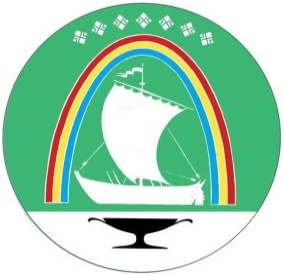 Саха Өрөспүүбүлүкэтин«ЛЕНСКЭЙ ОРОЙУОН» муниципальнайтэриллиитэ     РАСПОРЯЖЕНИЕ     РАСПОРЯЖЕНИЕ                          Дьаhал                          Дьаhал                          Дьаhал                г. Ленск                г. Ленск                             Ленскэй к                             Ленскэй к                             Ленскэй к      от «09» июля 2020 года                                             № 01-04-1209/0                       от «09» июля 2020 года                                             № 01-04-1209/0                       от «09» июля 2020 года                                             № 01-04-1209/0                       от «09» июля 2020 года                                             № 01-04-1209/0                       от «09» июля 2020 года                                             № 01-04-1209/0                 Глава                                                                                            Ж.Ж. Абильманов